ΔΕΛΤΙΟ ΕΝΗΜΕΡΩΣΗΣΟ Σύλλογος “ΕΛΛΗΝΟΜΟΥΣΕΙΟΝ ΑΙΝΟΥ” και η εικαστικός Άννα Δημάκη σας προσκαλούν στα εγκαίνια της έκθεσης ζωγραφικής με θέμα «Η Θρακιώτισσα  Καπετάνισσα Δόμνα Βισβίζη» που θα γίνει στις 12 Μαΐου 2023 και ώρα 18:30 στο ΝΟΜΑΡΧΕΙΟ Αλεξανδρούπολης υπό την Αιγίδα της Περιφερειακής Ενότητας Έβρου.Η Έκθεση θα διαρκέσει έως 14 Μαΐου.Ώρες Λειτουργίας: Σάββατο και Κυριακή 11:00- 14:00 και 18:00-22:00.   Η Είσοδος είναι ελεύθερη για το κοινό.     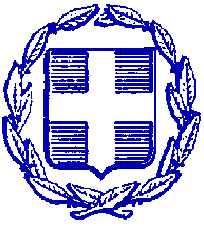 ΕΛΛΗΝΙΚΗ ΔΗΜΟΚΡΑΤΙΑΠΕΡΙΦΕΡΕΙΑ ΑΝΑΤΟΛΙΚΗΣ ΜΑΚΕΔΟΝΙΑΣ ΚΑΙ ΘΡΑΚΗΣΠΕΡΙΦΕΡΕΙΑΚΗ ΕΝΟΤΗΤΑ ΕΒΡΟΥΓΡΑΦΕΙΟ ΑΝΤΙΠΕΡΙΦΕΡΕΙΑΡΧΗΤαχ. Δ/νση: Καραολή & Δημητρίου 40Τ.Κ. 681 32, ΑλεξανδρούποληΤηλ.: 25513-50452E-mail: info@nomevrou.grinfo.evrou@pamth.gov.grΑλεξανδρούπολη, 12-5-2023